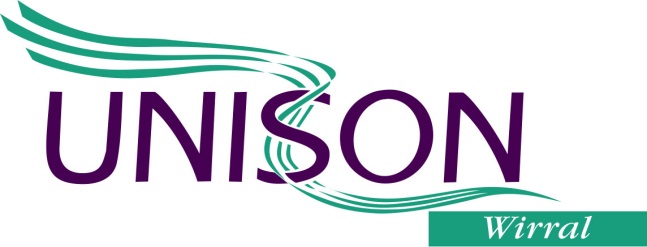 Wirral Evolutions Update